COVID-19 reopening risk assessment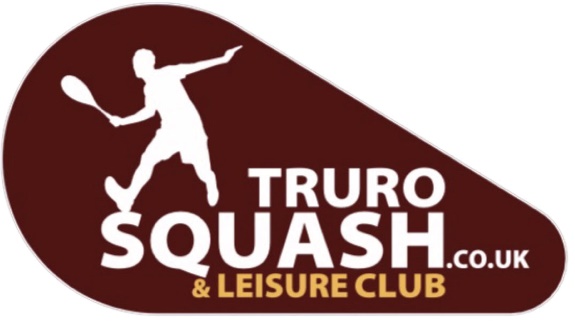 Please also refer to the Government’s COVID-19 Secure Guidance and Maintaining Records GuidanceAreaWhat are The Hazards?What are you Already Doing?(Examples listed below)Further Action is Necessary?(Decide what else you could do)Action by Who?Action by when?DonePersonnelRisk to returning staffAssessment of staff and circumstances carried out including:InterviewsDiscover pre-existing conditionsRegularly briefing staff on latest guidanceRegularly reminding staff if they have symptoms they must not come to workRegularly reminding staff that if they are with someone who has symptoms they must self-isolate and not come to workCommittee member to contact staff to ensure staff are able to return to work.No further action requiredCommitteeCommitteeCommitteeCommittee14/09/20On goingOn goingOn goingCompleted week beginning 7/09/20Risk to staff at workFor general staff protection:Developed a detailed plan for the site and communicated to staff.Ensured all staff wash hands on arrival and re-entering with staff remindersMaintaining a record of staff names, contact details and dates/ times of work to assist NHS Trace and Test.Keeping minimum distance from customers in line with Government guidance. Where not possible, other measures are taken.Introduced more frequent cleaning regimesReduced the number of people each staff member has contact Avoided need to share equipment where possible and disinfected before use Limited members (6) to be in the bar at any one time. Members to respect social distancing and to be seated at a table. No one is allowed at the bar area. Hand sanitiser available in the bar area and in the entrance as well as temperature gun. Staff to fill in time sheet.Staff to wear face masks and gloves when serving customers. Staff to remain in the bar area and not mix with customers once drinks have been served.Sanitisers to be on every table. Customers to clean their table before they leave.Only one staff member in at any time.Staff to clean the bar after each shift.Bar managerCommitteeBar managerCommitteeBar managerBar managerBar managerAll needs to be in place by 17.09.20CompletedOn goingAll needs to be in place by 17.09.20All needs to be in place by 17.09.20Public Bar/ taproomRisk to staffKeeping minimum distance from customers in line with Government guidance. Where not possible, other measures are taken.PPE available to staff. Customers to remain at their table and drinks to be brought to them. Staff to wear gloves when collecting glasses. CommitteeAll needs to be in place by 17.09.20Risk to customersDeveloped a plan for the specific premises to reflect risk assessmentCleaning:Have hand sanitiser dispensers at bar and external doorsCleaning bar tops every hour and table surfaces immediately after useCleaning high throughput areas and touchpoints at least every hourEmptying glasses collected from table by staff, customers discouraged from returning them to the bar.Social distancing:Limiting capacity to reflect social distancing requirements Taken into account reasonable adjustments for those who need them, such as disabled customers.Using table service.Communication:Promoting the measures being taken in the venue through signs and informing people on arrival and on website.Explaining to customers that failure to observe measures will result in service not being providedCustomers to share their details to support NHS Test and Trace.Offering cashless payment and discouraging the use of cash.Maintaining a secure and temporary record of customers for 21 days to assist NHS Test and Trace including name of customers or lead member of group, contact phone number, date/ time of visitCommitteeBar managerCommitteeBar managerAll needs to be in place by 17.09.20All needs to be in place by 17.09.20All needs to be in place by 17.09.20Customer ToiletsRisk to staff and customers Hand sanitiser available on entry to toilets where possiblecompletedSeating area/ diningRisk to staff and customersCalculated a maximum number of persons on the basis of social distancing requirements. Distancing Informing customers of access restrictions, social distances and limits on gatherings through sign, on arrival and on websiteGlasses, cutlery and plates picked up only by staff wearing gloves. If no gloves are available, staff wash handsOffering cashless paymentsNew rules limit 6 to the bar area. Risk assessment to be sent out.Gloves to be available if staff requireCommitteeCommitteeCommitteeAll needs to be in place by 17.09.20CellarRisk to staff and deliverersOnly bottled ale to minimise need to be in the cellarMore frequent cleaning and hygiene.Have hand sanitiser dispensers at collection area and external doorsStaff wash hands before entering cellar.Where possible and safe, have a single worker load and unloadNormal practices for maintenance followed and where possible by one person.Records of visitors maintained.CommitteeBar ManagerAll needs to be in place by 17.09.20Deliveries receivedRisk to staff and deliverersBottled Ale only to reduce the need for deliveriesMaintaining distance rules when taking deliveries and where possible verify using digital forms.Maintaining record of details of deliverers.Delivery drivers stay in vehicle where possible.Have cleaning procedures for goods entering the site.Bar ManagerAll needs to be in place by 17.09.20